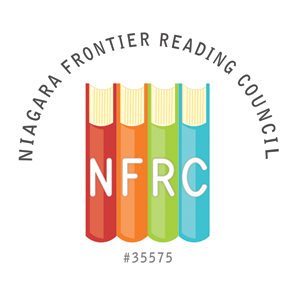 NFRC SERVICE TO READING AWARD NOMINATION FORMThe Service to Reading Award will be given to a person, involved in literacy education, who has made a significant contribution to promoting literacy in the community. The recipient should be a member of the Niagara Frontier Reading Council. This award will be presented at the Spring Brunch by the Awards Chair. The deadline for nomination submission is March 20, 2021Submit completed form to:  Elizabeth  Bystrak			         elibystrak@gmail.com (Please list NFRC Awards in the subject line)			         or by mail at 6 Knob Hill Road, Orchard Park, NY 14127Person Submitting Nomination Name: 	_________________________________________________
Address:	_________________________________________________		_________________________________________________Phone:	_____________________________
Email:	_____________________________Nominee Information Name: 	_________________________________________________Address:	_________________________________________________		_________________________________________________Phone:	_____________________________Email:	_____________________________Institutional Affiliation:	______________________________________Position:	___________________________________________Please provide a description of the nominee’s contribution to promoting literacy in the community (please limit description to one page, single, spaced, 12pt font).